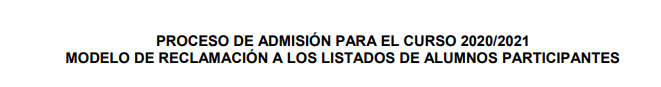 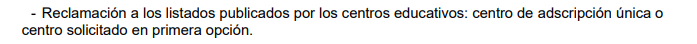 D/Dª _______________________________________________________________ con NIF/NIE _________________________________ solicitante de una plaza escolar para el alumno _________________________________________________________________ para el nivel educativo ( indíquese etapa y curso) ________________________________________________EXPONEQue una vez revisados los listados de alumnos participantes en el proceso de admisión de alumnos en centros sostenidos con fondos públicos para el curso 2020/2021 ha detectado la siguiente incidencia: Por lo que SOLICITA: Para lo cual APORTA:                       ______________________________, a _______ de ____________ de 2020Firmado _________________________________________Email y teléfono de contacto: ____________________________________________________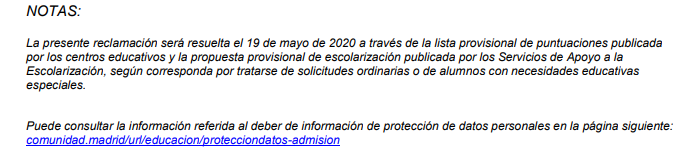 